Fact fileAfrica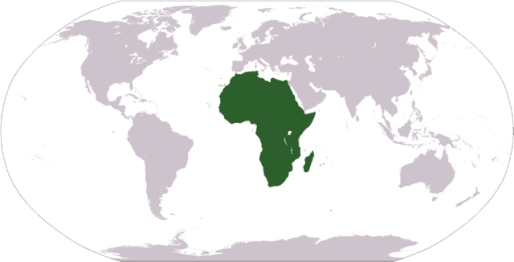 Fact fileAsia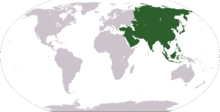 Size:Size:Size:Size:Population:Population:Population:Population:Number of countries:Number of countries:Number of countries:Number of countries:Largest country:Largest country:Largest country:Largest country:Smallest country:Smallest country:Smallest country:Smallest country:Oceans:Oceans:Oceans:Oceans:Ethnic groups:Ethnic groups:Ethnic groups:Ethnic groups:Fact fileEurope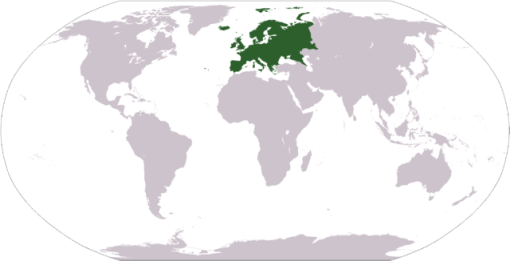 Fact fileNorth America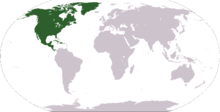 Size:Size:Size:Size:Population:Population:Population:Population:Number of countries:Number of countries:Number of countries:Number of countries:Largest country:Largest country:Largest country:Largest country:Smallest country:Smallest country:Smallest country:Smallest country:Oceans:Oceans:Oceans:Oceans:Ethnic groups:Ethnic groups:Ethnic groups:Ethnic groups:Fact fileSouth America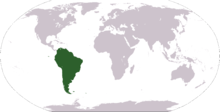 Fact fileOceania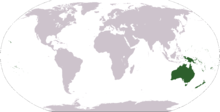 Size:Size:Size:Size:Population:Population:Population:Population:Number of countries:Number of countries:Number of countries:Number of countries:Largest country:Largest country:Largest country:Largest country:Smallest country:Smallest country:Smallest country:Smallest country:Oceans:Oceans:Oceans:Oceans:Ethnic groups:Ethnic groups:Ethnic groups:Ethnic groups:Fact fileAntarctica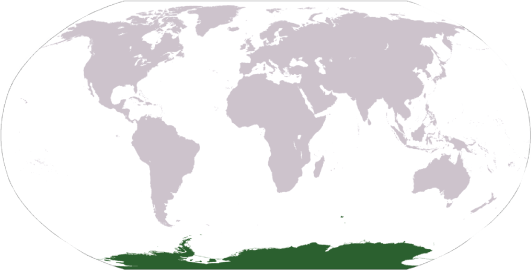 Size:Size:Population:Population:Number of countries:Number of countries:Largest country:Largest country:Smallest country:Smallest country:Oceans:Oceans:Ethnic groups:Ethnic groups: